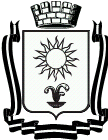 ПОСТАНОВЛЕНИЕАДМИНИСТРАЦИИ  ГОРОДА-КУРОРТА КИСЛОВОДСКАСТАВРОПОЛЬСКОГО КРАЯ___________________           город-курорт Кисловодск         	№___________	В соответствии с Федеральным законом от 06 октября 2003 года                    №131-ФЗ «Об общих принципах организации местного самоуправления в Российской Федерации», Правилами основного мероприятия «Обеспечения жильем молодых семей» государственной программы Российской Федерации «Обеспечение доступным и комфортным жильем и коммунальными услугами граждан Российской Федерации», утвержденными постановлением Правительства Российской Федерации от 17 декабря 2010 года №1050 «О реализации отдельных мероприятий государственной программы Российской Федерации «Обеспечение доступным и комфортным жильем и коммунальными услугами граждан Российской Федерации», постановлением Правительства Ставропольского края от 29 декабря 2018 года №625-п «Об утверждении государственной программы Ставропольского края «Развитие градостроительства, строительства и архитектуры», руководствуясь приказом Министерства строительства и жилищно-коммунального хозяйства Российской Федерации от 29 июня 2021 года №358/пр «О показателях средней рыночной стоимости одного квадратного метра общей площади жилого помещения по субъектам Российской Федерации на IV квартал 2021 года», Уставом городского округа города-курорта Кисловодска, администрация города-курорта КисловодскаПОСТАНОВЛЯЕТ: 1. Установить норматив стоимости одного квадратного метра общей площади жилья для расчета размеров социальных выплат, выделяемых молодым семьям по городу-курорту Кисловодску на четвертый квартал 2021 года в размере 35 620 рублей.2. Информационно-аналитическому отделу администрации города-курорта Кисловодска опубликовать настоящее постановление в городском общественно-политическом еженедельнике «Кисловодская газета» и разместить на официальном сайте администрации города-курорта Кисловодска в сети Интернет.3. Контроль за выполнением настоящего постановления возложить на начальника управления городского хозяйства администрации города-курорта Кисловодска   А.Н. Ляшенко.4. Настоящее постановление вступает в силу со дня его официального опубликования и распространяет свое действие на правоотношения возникшие с 03.11.2021. Исполняющий обязанности Главы города-курорта, первый заместитель главы администрации города-курортаКисловодска                                                                                     В.С. Сергиенко_________________________________________________________________Проект вносит начальник управления городского хозяйства администрации города-курорта Кисловодска		                  А.Н. ЛяшенкоПроект визируют:И.о. начальника правового управления администрации  города-курорта Кисловодска  				        О.С. КавалеристоваУправляющий делами администрациигорода-курорта Кисловодска						          Г.Л. РубцоваПроект подготовлен управлением городского хозяйства администрации города-курорта Кисловодска			  Об установлении норматива стоимости одного квадратного метра общей площади жилья для расчета размеров социальных выплат,                            выделяемых молодым семьям по городу-курорту Кисловодску на четвертый квартал 2021 года